WIELKI TYDZIEŃWIELKI CZWARTEK – OSTATNIA WIECZERZAWYKONAJ ZADANIE I POKOLORUJ OBRAZEK NA GÓRZE STRONY.	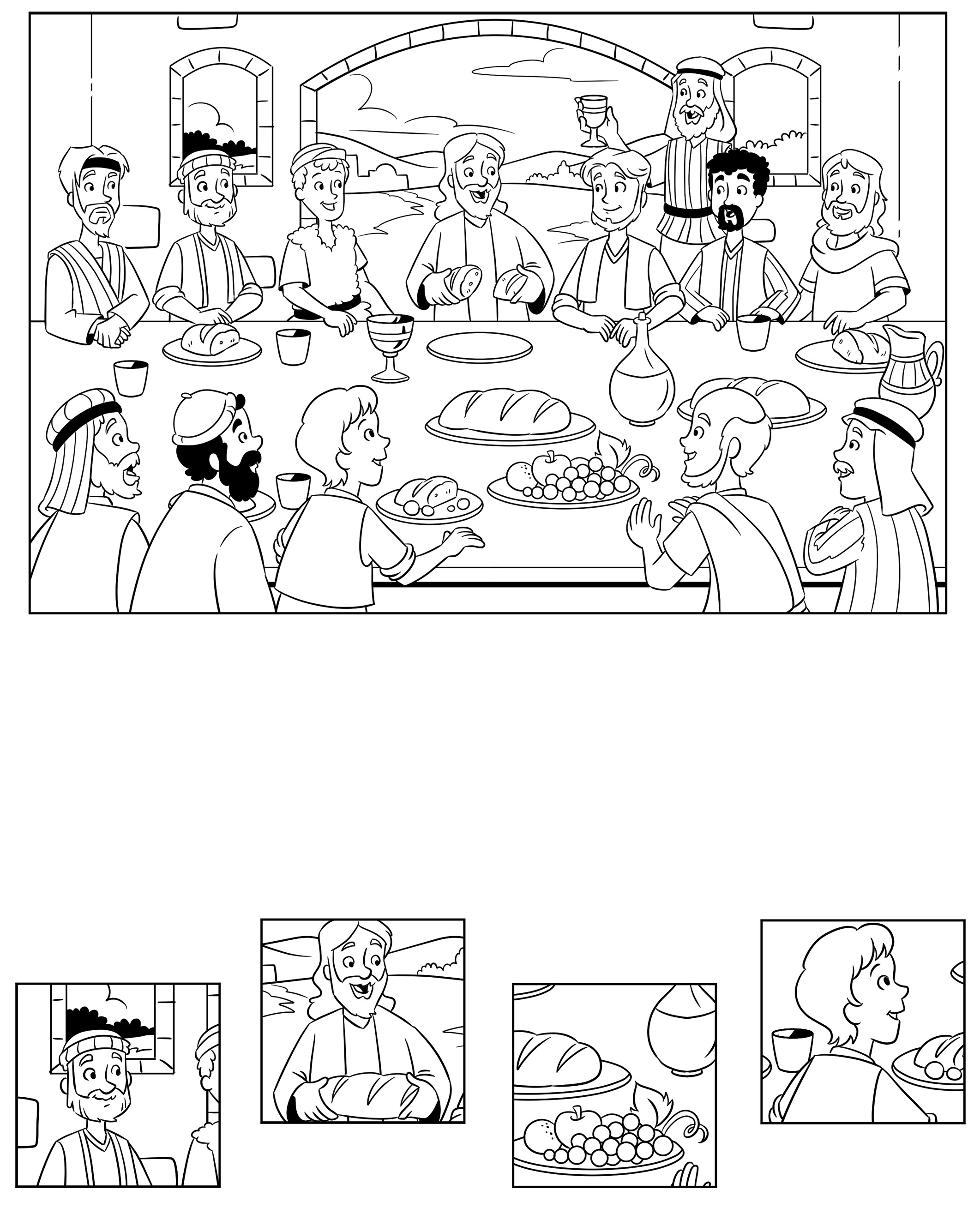 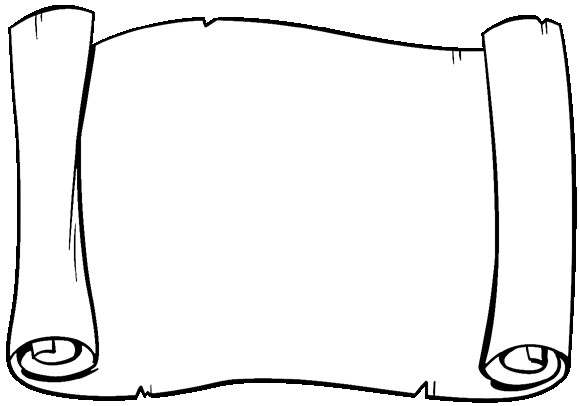 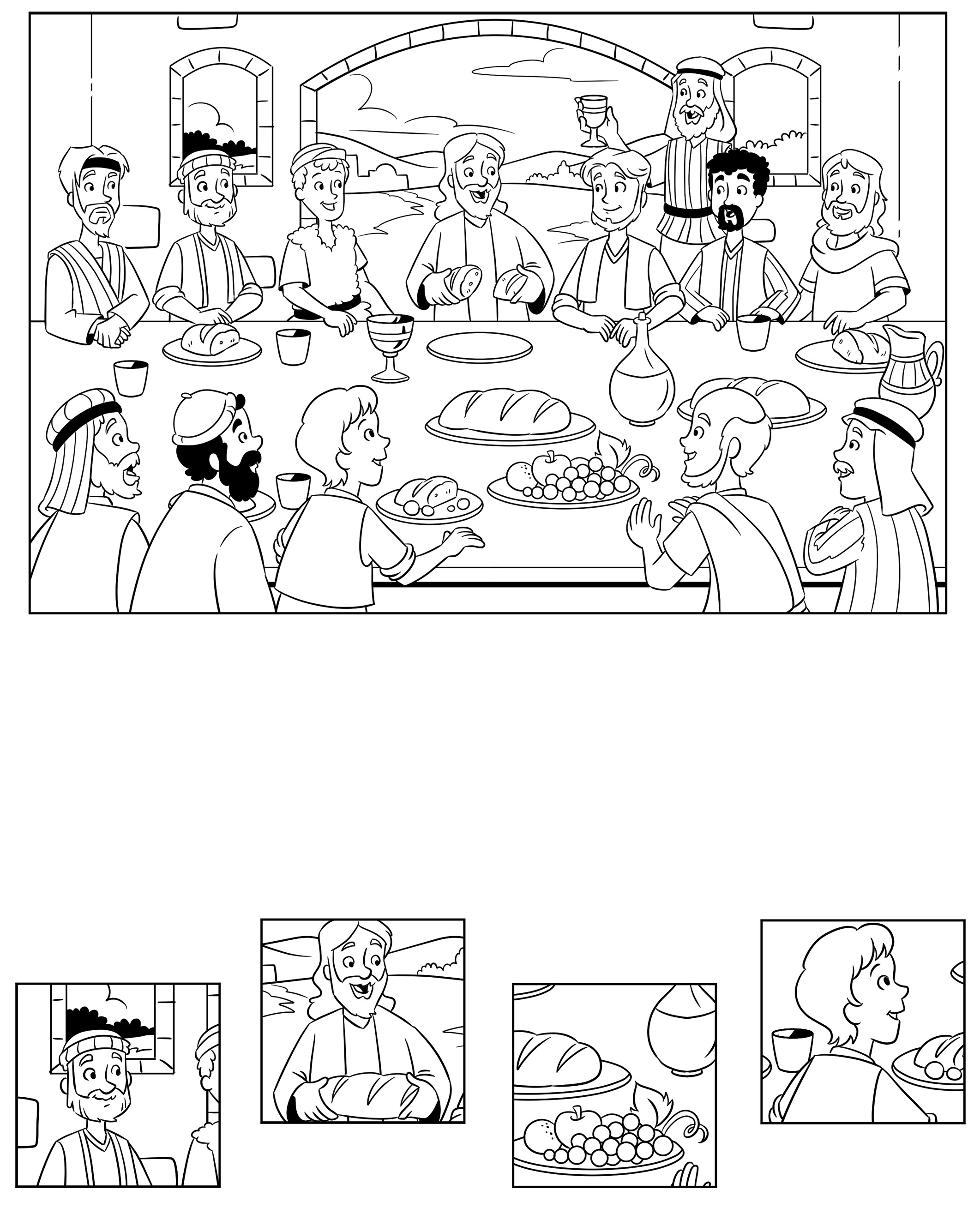 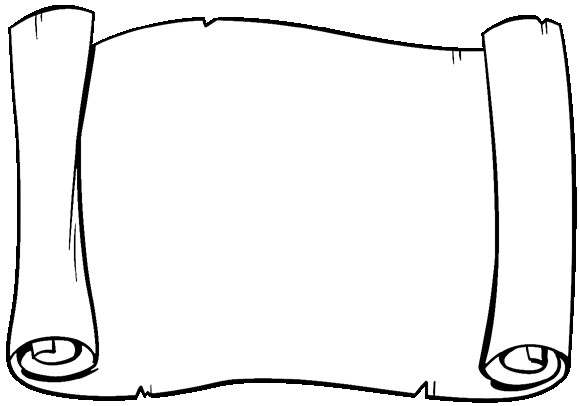 